Publicado en Madrid el 20/09/2023 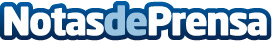 Fersay realiza su reunión comercial en MadridEl evento, en el que se trazaron las principales líneas comerciales de la compañía, tuvo lugar el pasado 15 de septiembre en Madrid
Datos de contacto:Pura De ROJASALLEGRA COMUNICACION+34619983310Nota de prensa publicada en: https://www.notasdeprensa.es/fersay-realiza-su-reunion-comercial-en-madrid_1 Categorias: Nacional Franquicias Marketing Madrid Emprendedores Eventos E-Commerce Recursos humanos Consumo Servicios Técnicos http://www.notasdeprensa.es